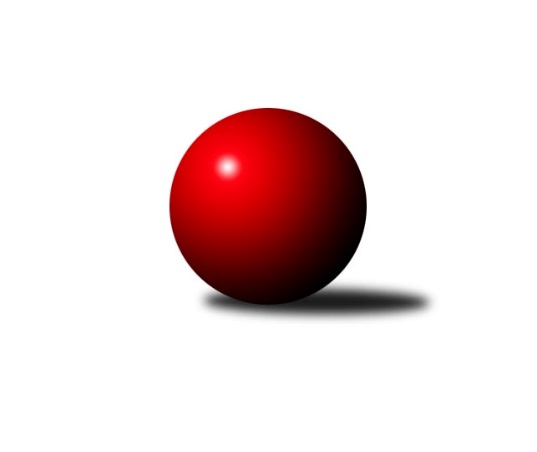 Č.14Ročník 2011/2012	4.2.2012Nejlepšího výkonu v tomto kole: 3561 dosáhlo družstvo: KK PSJ Jihlava1. KLM 2011/2012Výsledky 14. kolaSouhrnný přehled výsledků:KK Slavoj Praha	- TJ Jiskra Kovářská	5.5:2.5	3397:3287	15.0:9.0	4.2.TJ Spartak Přerov˝A˝	- TJ Sokol KARE Luhačovice ˝B˝	6:2	3529:3370	15.5:8.5	4.2.TJ Třebíč	- KK Konstruktiva Praha 	7:1	3496:3279	19.0:5.0	4.2.TJ Centropen Dačice	- TJ Sokol Husovice	5:3	3353:3303	14.5:9.5	4.2.TJ Lokomotiva Česká Třebová	- KK PSJ Jihlava	3:5	3488:3561	9.0:15.0	4.2.SKK  Náchod	- SKK Svijany  Vrchlabí	7:1	3517:3380	18.0:6.0	4.2.Tabulka družstev:	1.	SKK  Náchod	14	12	0	2	75.0 : 37.0 	198.5 : 137.5 	 3477	24	2.	KK Slavoj Praha	14	10	0	4	66.5 : 45.5 	188.0 : 148.0 	 3445	20	3.	TJ Sokol Husovice	14	9	1	4	67.5 : 44.5 	182.5 : 153.5 	 3401	19	4.	TJ Spartak Přerov˝A˝	14	8	1	5	65.0 : 47.0 	181.5 : 154.5 	 3402	17	5.	SKK Svijany  Vrchlabí	14	8	0	6	56.0 : 56.0 	157.0 : 179.0 	 3380	16	6.	TJ Jiskra Kovářská	14	6	2	6	63.0 : 49.0 	178.5 : 157.5 	 3374	14	7.	TJ Třebíč	14	6	0	8	51.0 : 61.0 	174.0 : 162.0 	 3377	12	8.	KK PSJ Jihlava	14	5	2	7	48.0 : 64.0 	162.0 : 174.0 	 3358	12	9.	TJ Centropen Dačice	14	5	0	9	48.5 : 63.5 	164.0 : 172.0 	 3339	10	10.	TJ Sokol KARE Luhačovice ˝B˝	14	4	1	9	45.5 : 66.5 	142.0 : 194.0 	 3337	9	11.	KK Konstruktiva Praha	14	3	2	9	44.5 : 67.5 	143.0 : 193.0 	 3329	8	12.	TJ Lokomotiva Česká Třebová	14	3	1	10	41.5 : 70.5 	145.0 : 191.0 	 3344	7Podrobné výsledky kola:	 KK Slavoj Praha	3397	5.5:2.5	3287	TJ Jiskra Kovářská	Jaroslav Procházka	147 	 144 	 133 	132	556 	 2:2 	 582 	 129	135 	 166	152	Jaroslav Tejml	Zdeněk Gartus	139 	 150 	 174 	145	608 	 4:0 	 516 	 132	138 	 123	123	Petr Dvořák	Martin Kozel st.	143 	 158 	 133 	134	568 	 2:2 	 572 	 150	148 	 143	131	Milan Hrouda	Stanislav Březina	162 	 141 	 144 	127	574 	 2:2 	 533 	 133	146 	 126	128	Martin Pejčoch	Anton Stašák	136 	 136 	 142 	131	545 	 3:1 	 538 	 124	135 	 133	146	Vlastimil Zeman ml. ml.	Petr Pavlík	132 	 131 	 145 	138	546 	 2:2 	 546 	 132	131 	 133	150	David Junekrozhodčí: Nejlepší výkon utkání: 608 - Zdeněk Gartus	 TJ Spartak Přerov˝A˝	3529	6:2	3370	TJ Sokol KARE Luhačovice ˝B˝	Roman Goldemund	145 	 155 	 171 	131	602 	 3:1 	 576 	 140	132 	 149	155	Michal Markus	Jiří Divila ml.	123 	 149 	 157 	154	583 	 4:0 	 532 	 114	138 	 147	133	Jiří Mrlík	Jakub Pleban	149 	 142 	 122 	124	537 	 2:2 	 552 	 137	116 	 148	151	Jiří Kudláček	Jiří Hendrych	153 	 147 	 127 	152	579 	 1.5:2.5 	 590 	 153	154 	 141	142	Radek Polách	Vlastimil Bělíček	141 	 141 	 158 	161	601 	 3:1 	 540 	 142	128 	 133	137	Pavel Kubálek	Václav Mazur	136 	 164 	 168 	159	627 	 2:2 	 580 	 152	115 	 150	163	Jiří Staněkrozhodčí: Nejlepší výkon utkání: 627 - Václav Mazur	 TJ Třebíč	3496	7:1	3279	KK Konstruktiva Praha 	Petr Března	137 	 166 	 135 	148	586 	 3:1 	 549 	 134	112 	 157	146	Lukáš Doubrava	Jiří Mikoláš	150 	 138 	 130 	143	561 	 3:1 	 545 	 141	115 	 152	137	František Obruča	Robert Pevný	137 	 149 	 132 	142	560 	 2:2 	 563 	 150	161 	 128	124	Zdeněk Zahrádka	Aleš Zeman	154 	 160 	 136 	162	612 	 4:0 	 538 	 134	140 	 118	146	Štěpán Koblížek	Václav Rypel	139 	 145 	 134 	159	577 	 3:1 	 543 	 138	148 	 133	124	Jiří Franěk	Kamil Nestrojil	159 	 144 	 148 	149	600 	 4:0 	 541 	 133	125 	 146	137	Jan Barchánekrozhodčí: Nejlepší výkon utkání: 612 - Aleš Zeman	 TJ Centropen Dačice	3353	5:3	3303	TJ Sokol Husovice	Petr Žahourek	142 	 149 	 132 	143	566 	 3.5:0.5 	 539 	 135	141 	 120	143	Dušan Ryba	Jiří Malínek	151 	 131 	 146 	137	565 	 4:0 	 529 	 138	130 	 129	132	Michal Šimek	Petr Vojtíšek	134 	 156 	 141 	132	563 	 2:2 	 571 	 147	150 	 128	146	Zdeněk Vymazal	Milan Kabelka	135 	 131 	 126 	136	528 	 1:3 	 539 	 140	116 	 142	141	Libor Škoula	Václav Zajíc	127 	 142 	 142 	152	563 	 3:1 	 550 	 155	131 	 141	123	Jiří Axman ml. ml.	Milan Blecha	153 	 138 	 131 	146	568 	 1:3 	 575 	 121	157 	 145	152	Jiří Radil *1rozhodčí: střídání: *1 od 72. hodu Jan Machálek st.Nejlepší výkon utkání: 575 - Jiří Radil	 TJ Lokomotiva Česká Třebová	3488	3:5	3561	KK PSJ Jihlava	Jiří Kmoníček	149 	 140 	 140 	125	554 	 0:4 	 608 	 162	158 	 153	135	Jan Ševela	Pavel Vymazal	155 	 152 	 150 	142	599 	 3:1 	 589 	 139	143 	 137	170	Petr Benedikt	Karel Zubalík	151 	 147 	 139 	152	589 	 0:4 	 621 	 157	149 	 152	163	Stanislav Partl	Michal Šic	139 	 137 	 117 	138	531 	 0:4 	 599 	 151	148 	 161	139	Jiří Partl	Petr Holanec	163 	 161 	 146 	149	619 	 3:1 	 586 	 157	148 	 149	132	Daniel Braun	Jiří Hetych ml.	161 	 147 	 157 	131	596 	 3:1 	 558 	 141	137 	 148	132	Jakub Zdražilrozhodčí: Nejlepší výkon utkání: 621 - Stanislav Partl	 SKK  Náchod	3517	7:1	3380	SKK Svijany  Vrchlabí	Jaroslav Hažva	151 	 149 	 149 	151	600 	 4:0 	 559 	 141	137 	 135	146	Vlado Žiško	Roman Straka	111 	 146 	 143 	143	543 	 3:1 	 556 	 142	141 	 139	134	Jiří Bartoníček	Martin Kovář	155 	 127 	 153 	148	583 	 3:1 	 579 	 148	154 	 141	136	Michal Rolf	Ladislav Beránek	149 	 130 	 149 	149	577 	 3:1 	 571 	 137	141 	 145	148	Kamil Fiebinger	Petr Holý	134 	 142 	 135 	154	565 	 1:3 	 602 	 131	154 	 160	157	David Hobl	Michal Jirouš	146 	 173 	 152 	178	649 	 4:0 	 513 	 138	122 	 127	126	Pavel Nežádalrozhodčí: Nejlepší výkon utkání: 649 - Michal JiroušPořadí jednotlivců:	jméno hráče	družstvo	celkem	plné	dorážka	chyby	poměr kuž.	Maximum	1.	Zdeněk Gartus 	KK Slavoj Praha	616.95	400.7	216.3	1.4	8/8	(668)	2.	Petr Holý 	SKK  Náchod	598.46	386.7	211.8	0.8	8/8	(628)	3.	Zdeněk Vymazal 	TJ Sokol Husovice	595.98	387.2	208.8	1.3	7/8	(626)	4.	Michal Rolf 	SKK Svijany  Vrchlabí	588.48	383.4	205.1	1.5	8/8	(658)	5.	Martin Kovář 	SKK  Náchod	587.19	384.7	202.5	0.9	8/8	(623)	6.	Václav Mazur 	TJ Spartak Přerov˝A˝	586.74	378.6	208.2	2.5	6/8	(647)	7.	Daniel Neumann 	SKK  Náchod	585.14	377.5	207.6	1.8	7/8	(629)	8.	Stanislav Partl 	KK PSJ Jihlava	582.25	371.6	210.7	1.3	8/8	(625)	9.	David Junek 	TJ Jiskra Kovářská	581.95	380.3	201.7	1.2	8/8	(607)	10.	Kamil Nestrojil 	TJ Třebíč	580.48	375.7	204.8	2.7	8/8	(626)	11.	Milan Blecha 	TJ Centropen Dačice	577.54	369.9	207.7	1.7	8/8	(609)	12.	Michal Jirouš 	SKK  Náchod	577.08	374.5	202.6	0.9	7/8	(649)	13.	Jiří Radil 	TJ Sokol Husovice	576.21	378.0	198.2	1.1	7/8	(602)	14.	Václav Rypel 	TJ Třebíč	575.48	371.1	204.4	2.0	8/8	(627)	15.	David Hobl 	SKK Svijany  Vrchlabí	574.71	370.1	204.6	1.5	8/8	(621)	16.	Jiří Hendrych 	TJ Spartak Přerov˝A˝	574.38	369.1	205.3	1.5	8/8	(605)	17.	Jiří Hetych  ml.	TJ Lokomotiva Česká Třebová	574.33	383.4	190.9	2.3	7/8	(634)	18.	Dušan Ryba 	TJ Sokol Husovice	573.60	377.6	196.0	1.3	7/8	(624)	19.	Jan Ševela 	KK PSJ Jihlava	572.25	375.4	196.8	2.5	8/8	(623)	20.	Ladislav Beránek 	SKK  Náchod	572.25	377.0	195.2	2.5	7/8	(613)	21.	Michal Markus 	TJ Sokol KARE Luhačovice ˝B˝	572.04	377.5	194.6	1.7	8/8	(608)	22.	Vlastimil Zeman ml.  ml.	TJ Jiskra Kovářská	571.20	372.4	198.8	2.3	7/8	(604)	23.	Jaroslav Procházka 	KK Slavoj Praha	570.82	381.1	189.7	3.0	8/8	(601)	24.	Petr Pavlík 	KK Slavoj Praha	570.73	378.9	191.8	2.5	8/8	(613)	25.	Jiří Mikoláš 	TJ Třebíč	569.82	369.3	200.6	3.4	7/8	(595)	26.	Stanislav Březina 	KK Slavoj Praha	569.29	368.3	201.0	2.0	8/8	(611)	27.	Jiří Kudela 	TJ Spartak Přerov˝A˝	569.29	374.8	194.5	1.8	7/8	(632)	28.	Kamil Fiebinger 	SKK Svijany  Vrchlabí	569.17	372.9	196.3	4.0	6/8	(622)	29.	Jaroslav Hažva 	SKK  Náchod	569.13	373.9	195.2	1.3	6/8	(604)	30.	Karel Novák 	TJ Centropen Dačice	568.94	370.8	198.1	2.0	8/8	(610)	31.	Jiří Staněk 	TJ Sokol KARE Luhačovice ˝B˝	568.23	373.1	195.1	2.6	8/8	(619)	32.	Lukáš Doubrava 	KK Konstruktiva Praha 	568.20	374.8	193.4	2.9	8/8	(620)	33.	Vlastimil Bělíček 	TJ Spartak Přerov˝A˝	568.11	372.2	195.9	2.2	8/8	(615)	34.	Martin Kozel  st.	KK Slavoj Praha	567.98	367.1	200.9	1.5	6/8	(601)	35.	Jakub Pleban 	TJ Spartak Přerov˝A˝	567.32	374.8	192.5	2.5	8/8	(631)	36.	Jiří Axman ml.  ml.	TJ Sokol Husovice	567.00	370.3	196.7	1.3	7/8	(597)	37.	Jiří Bartoníček 	SKK Svijany  Vrchlabí	566.97	376.5	190.5	3.2	6/8	(617)	38.	Jiří Mrlík 	TJ Sokol KARE Luhačovice ˝B˝	564.96	371.1	193.8	1.7	8/8	(610)	39.	Martin Pejčoch 	TJ Jiskra Kovářská	564.38	367.4	197.0	2.3	8/8	(602)	40.	Jaroslav Tejml 	TJ Jiskra Kovářská	564.00	369.7	194.3	2.3	7/8	(612)	41.	Jiří Franěk 	KK Konstruktiva Praha 	563.97	377.9	186.0	4.3	7/8	(612)	42.	Jiří Malínek 	TJ Centropen Dačice	563.20	371.0	192.2	2.3	8/8	(599)	43.	Milan Hrouda 	TJ Jiskra Kovářská	561.92	367.2	194.8	0.6	6/8	(595)	44.	Libor Škoula 	TJ Sokol Husovice	561.06	364.1	196.9	1.4	8/8	(609)	45.	František Obruča 	KK Konstruktiva Praha 	561.00	370.3	190.7	2.8	6/8	(579)	46.	Petr Března 	TJ Třebíč	560.31	366.9	193.4	2.5	7/8	(604)	47.	Vlado Žiško 	SKK Svijany  Vrchlabí	560.13	373.7	186.4	2.6	8/8	(609)	48.	Pavel Vymazal 	TJ Lokomotiva Česká Třebová	560.05	372.1	188.0	3.5	8/8	(628)	49.	Anton Stašák 	KK Slavoj Praha	559.14	371.1	188.1	1.0	8/8	(597)	50.	Zdeněk Zahrádka 	KK Konstruktiva Praha 	558.43	369.6	188.8	3.6	7/8	(604)	51.	Štěpán Koblížek 	KK Konstruktiva Praha 	557.92	364.1	193.8	2.9	6/8	(613)	52.	Jiří Partl 	KK PSJ Jihlava	557.00	366.9	190.1	1.9	7/8	(599)	53.	Michal Šic 	TJ Lokomotiva Česká Třebová	555.98	363.8	192.2	4.1	8/8	(589)	54.	Aleš Zeman 	TJ Třebíč	555.48	367.7	187.8	3.3	6/8	(613)	55.	Petr Holanec 	TJ Lokomotiva Česká Třebová	553.07	370.6	182.5	4.7	8/8	(619)	56.	Daniel Braun 	KK PSJ Jihlava	550.29	366.5	183.8	2.2	8/8	(616)	57.	Pavel Kubálek 	TJ Sokol KARE Luhačovice ˝B˝	549.63	354.4	195.3	2.3	8/8	(604)	58.	Tomáš Valík 	KK PSJ Jihlava	549.18	356.2	193.0	1.9	7/8	(584)	59.	Roman Goldemund 	TJ Spartak Přerov˝A˝	548.80	361.8	187.1	3.9	8/8	(605)	60.	Petr Benedikt 	KK PSJ Jihlava	548.69	366.0	182.6	4.1	8/8	(589)	61.	Petr Žahourek 	TJ Centropen Dačice	548.39	366.3	182.1	4.6	8/8	(595)	62.	Milan Kabelka 	TJ Centropen Dačice	548.06	366.2	181.9	2.9	8/8	(580)	63.	Jiří Kmoníček 	TJ Lokomotiva Česká Třebová	547.48	370.6	176.9	4.4	8/8	(601)	64.	Petr Dvořák 	TJ Jiskra Kovářská	544.89	355.9	189.0	3.2	6/8	(590)	65.	Pavel Nežádal 	SKK Svijany  Vrchlabí	543.67	362.8	180.8	3.2	7/8	(594)		Robert Pevný 	TJ Třebíč	589.33	380.6	208.7	0.7	5/8	(661)		Jan Kotyza 	KK Konstruktiva Praha 	584.00	374.0	210.0	2.0	1/8	(584)		Jiří Divila ml. 	TJ Spartak Přerov˝A˝	583.00	359.0	224.0	2.0	1/8	(583)		Radek Polách 	TJ Sokol KARE Luhačovice ˝B˝	572.10	371.8	200.3	1.3	5/8	(615)		Milan Kanda 	TJ Spartak Přerov˝A˝	568.00	379.0	189.0	6.0	2/8	(580)		Karel Zubalík 	TJ Lokomotiva Česká Třebová	566.74	370.9	195.8	2.0	5/8	(617)		Stanislav Tichý 	KK Slavoj Praha	564.00	366.5	197.5	1.5	2/8	(578)		Petr Vojtíšek 	TJ Centropen Dačice	563.00	372.0	191.0	3.0	1/8	(563)		Michal Šimek 	TJ Sokol Husovice	561.00	356.0	205.0	1.0	2/8	(593)		Vlastimil Zeman st. 	TJ Jiskra Kovářská	559.83	375.5	184.4	3.2	5/8	(613)		Ivan Šalda 	TJ Lokomotiva Česká Třebová	559.50	358.5	201.0	5.0	2/8	(589)		Roman Straka 	SKK  Náchod	555.20	369.5	185.7	1.7	5/8	(619)		Jan Barchánek 	KK Konstruktiva Praha 	555.00	373.0	182.0	4.3	4/8	(563)		Vladimír Mánek 	TJ Spartak Přerov˝A˝	552.00	372.5	179.5	2.5	2/8	(555)		Tomáš Misář 	TJ Lokomotiva Česká Třebová	549.50	354.5	195.0	3.0	2/8	(591)		Vlastimil Červenka 	TJ Sokol KARE Luhačovice ˝B˝	549.00	375.0	174.0	3.0	1/8	(549)		Václav Zajíc 	TJ Centropen Dačice	546.67	349.0	197.7	1.7	1/8	(563)		David Plšek 	TJ Sokol Husovice	546.50	360.9	185.7	1.9	5/8	(595)		Jakub Zdražil 	KK PSJ Jihlava	546.50	368.5	178.0	5.0	2/8	(558)		Jiří Kudláček 	TJ Sokol KARE Luhačovice ˝B˝	545.46	372.6	172.9	6.8	5/8	(608)		Jaroslav Borkovec 	KK Konstruktiva Praha 	543.67	364.1	179.6	3.9	3/8	(563)		Jan Machálek  st.	TJ Sokol Husovice	540.58	365.8	174.8	5.3	3/8	(564)		Petr Vácha 	TJ Spartak Přerov˝A˝	540.00	350.0	190.0	5.0	1/8	(540)		Jan Horáček 	SKK Svijany  Vrchlabí	537.67	360.0	177.7	4.3	3/8	(552)		Pavel Kabelka 	TJ Centropen Dačice	535.72	358.7	177.0	4.1	5/8	(598)		Miroslav Mátl 	TJ Třebíč	534.67	358.0	176.7	7.7	3/8	(541)		Roman Pek 	SKK Svijany  Vrchlabí	533.50	358.5	175.0	6.1	4/8	(552)		Jaroslav Pleticha st.  st.	KK Konstruktiva Praha 	533.10	363.9	169.3	4.9	4/8	(575)		Karel Uhlíř 	TJ Třebíč	530.00	369.5	160.5	5.5	2/8	(544)		Milan Žáček 	TJ Sokol KARE Luhačovice ˝B˝	526.00	342.0	184.0	3.0	1/8	(526)		Pavel Wohlmuth 	KK Konstruktiva Praha 	526.00	368.0	158.0	7.0	1/8	(526)		Jiří Hetych st.  st.	TJ Lokomotiva Česká Třebová	520.00	353.0	167.0	11.0	1/8	(520)		Milan Mokrý 	TJ Třebíč	514.00	331.5	182.5	4.0	2/8	(526)		Petr Kudláček 	TJ Sokol KARE Luhačovice ˝B˝	506.00	349.0	157.0	6.0	2/8	(541)		Tomáš Limberský 	SKK Svijany  Vrchlabí	500.00	347.0	153.0	10.0	1/8	(500)		Tomáš Stolařík 	TJ Sokol KARE Luhačovice ˝B˝	476.00	325.0	151.0	4.0	1/8	(476)Sportovně technické informace:Starty náhradníků:registrační číslo	jméno a příjmení 	datum startu 	družstvo	číslo startu
Hráči dopsaní na soupisku:registrační číslo	jméno a příjmení 	datum startu 	družstvo	Program dalšího kola:15. kolo11.2.2012	so	10:00	TJ Jiskra Kovářská - TJ Třebíč	11.2.2012	so	11:30	KK Konstruktiva Praha  - TJ Sokol KARE Luhačovice ˝B˝	11.2.2012	so	14:00	TJ Centropen Dačice - TJ Spartak Přerov˝A˝	11.2.2012	so	14:00	TJ Sokol Husovice - SKK  Náchod	11.2.2012	so	15:00	SKK Svijany  Vrchlabí - TJ Lokomotiva Česká Třebová	11.2.2012	so	15:30	KK PSJ Jihlava - KK Slavoj Praha	Nejlepší šestka kola - absolutněNejlepší šestka kola - absolutněNejlepší šestka kola - absolutněNejlepší šestka kola - absolutněNejlepší šestka kola - dle průměru kuželenNejlepší šestka kola - dle průměru kuželenNejlepší šestka kola - dle průměru kuželenNejlepší šestka kola - dle průměru kuželenNejlepší šestka kola - dle průměru kuželenPočetJménoNázev týmuVýkonPočetJménoNázev týmuPrůměr (%)Výkon4xMichal JiroušSKK  Náchod6494xMichal JiroušSKK  Náchod112.566493xVáclav MazurSp.Přerov A6273xVáclav MazurSp.Přerov A109.776274xStanislav PartlJihlava6216xZdeněk GartusSlavoj Praha108.716081xPetr HolanecČ. Třebová6192xAleš ZemanTřebíč107.546122xAleš ZemanTřebíč6126xStanislav PartlJihlava106.686212xJan ŠevelaJihlava6081xPetr HolanecČ. Třebová106.34619